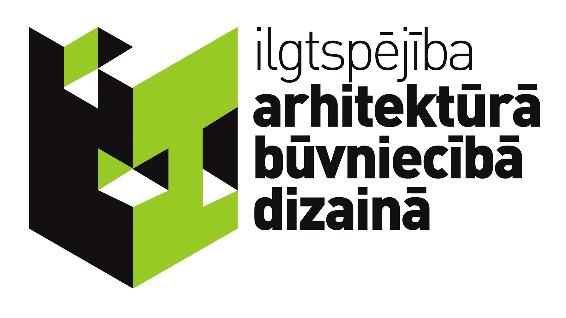 INTERNATIONAL CONTESTSustainability in Architecture Construction and Design in Baltics 2023 Application requirementsOrganizer:  www.buvniekupadome.lv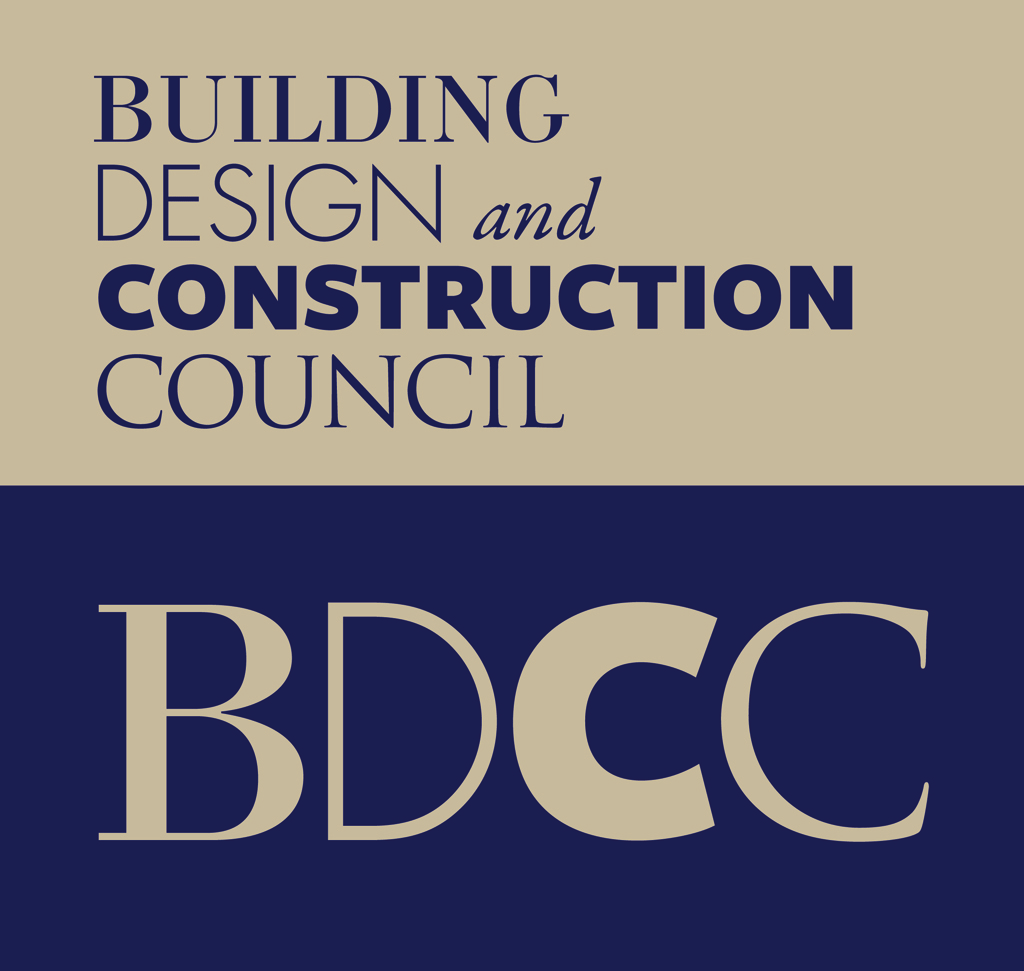 In cooperation with: State Construction Control Bureau of Latvia  www.bvkb.gov.lv/en 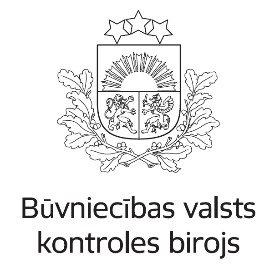 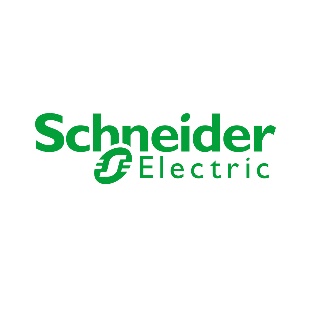 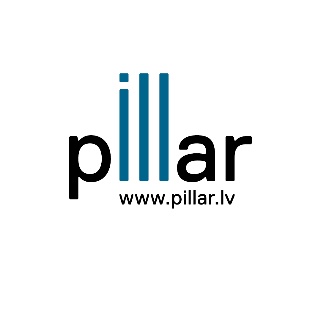 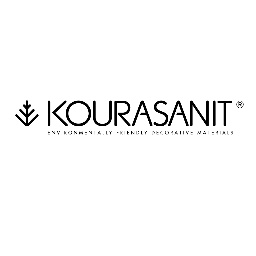 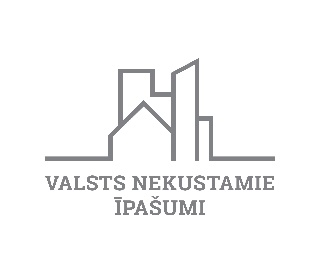 Organizers and partners Organizer: Association Building Design and Construction Council (BDCC, www.buvniekupadome.lv).Sponsors: Schneider Electric, Pillar, Kourasanit, State Real EstateJury Publicist Agrita Lūse, member of the board of the association Building Design and Construction councilArchitect Uldis Balodis Architect Līga Rutka, licensed BREEAM assessor Sandris Celmiņš, State Construction Control Bureau of Latvia, Head of Construction Work Control Division Edgars Krasņikovs, construction supervisor, licensed BREEAM assessor Gintars Dardets, builder of BREEAM certified projects, member of the association Building Design and Construction Council Igors Golubevs, Head of Schneider Electric Rimants Giedraitis, architect, LietuvaMissionPromoting the idea of ​​sustainable construction, architecture and design. Educating the society by highlighting the best practices, as well as sharing information on the success factors of such projects. Draw attention to available resources required for sustainable building implementation. Share information, experience, knowledge and ideas on sustainable development of buildings, urban environment and requirements in the context of Baltic States.NominationsThe Most Sustainable BuildingRequirements for submitting: public and private buildings that have been put into operation until September 1, 2022.The Most Sustainable Landscaping Requirements for submitting: landscaping that has been put into operation until September 1, 2022.The Most Sustainable Project Requirements for submitting: projects (buildings, objects, and landscaping projects) that have been developed until May 1, 2023.The Most Sustainable Student IdeaRequirements for submitting: college and university students, graduates, that have graduated in the last 5 years and aren’t considered to be certified architects, artists, designers, engineers. Applicable for submitting are the following: projects, sketches, designs, proposals for functional design objects that have been created as a part of the study program or exclusively for the Contest, or are implemented within the framework of the project submitted to the Contest. ApplicationApplications for the Contest are to be submitted by any private person (person group) or legal entity no later than by 7 July 2023.Applications must be submitted electronically in Latvian or English language in Word or PDF format, separately attaching photos in JPG format. Materials have to be sent to either one of these emails: agrita.luse@gmail.com or gunita.jansone@inbox.lv .For more information, please contact organizers - Agrita Lūse, +371 28373794; Gunita Jansone, +371 29407147.5.1. Application componentsApplication form (see ANNEX 1); Description template for buildings, projects, and landscaping (see  ANNEX 2);Description template for student ideas (see ANNEX 3).Participants of the Contest are fully responsible for the authenticity of the information submitted in the application and its compliance with the conditions and procedures of the Contest regulations.AwardsThe winners of the Contest are awarded diplomas and special prizes. The winners of the 1st place in addition to a diploma receive an award - a decorative custom-made wooden design work. The winner of The Most Sustainable Building nomination will receive an appreciation plaque with an individual inscription for the award to be attached to the building.Publicity In cooperation with the Contest’s patron, the Contest and its participants will be given wide publicity. Participants' applications - buildings, projects, landscaping, and ideas will be announced publicly on the miscellaneous news and industry websites of Latvia, Lithuania, Estonia, and other contest materials. Information about the winners' projects will be used for informative and educational purposes in universities and the professional community.ANNEX NR.1. – APPLICATION FORMANNEX NR. 2Description template for The Most Sustainable Building, The Most Sustainable Landscape, The Most Sustainable Project. Criterion 1. -  Site selection and location, landscaping or public outdoor space functionality and environmental context. Criterion 2. - Energy efficiency of the buildingsEnergy consumption required for servicing, maintenance and light of a landscaping or public outdoor space object.Criterion 3. - Efficient use of water resourcesCriterion 4. – Use of construction materials, sustainability characteristics and origin componentsCriterion 5. - Waste reduction in construction and maintenanceCriterion 6. - Transport and mobility for buildings. Environmental accessibility of landscaping or public outdoor space.Criterion 7. - Quality of the indoor environment. Environmental quality for landscaping or public outdoor space.Criterion 8. -  Social and economical benefitsCriterion 9. - Innovative solutions Criterion 10 – Compliance with the concept "Building of the Future". The applicant lists the technologies planned or already used in the development of the project, which indicate the compliance of the building with the “Building of the Future” concept.“Building of the Future” conceptANNEX NR. 3.Description form for the nomination The Most Sustainable Student IdeaNominationName of the project and address Contact person - name, surname, company, position, address, e-mail, mob. phone.Short description of the building, landscaping, sketch, or design object, providing precise information about the project and its message. List of architects, engineers, and students that have taken part in project or idea implementation, providing their contact details: e-mail, mob. phone. Project customer and its contact details: e-mail, mob. phone. Description in free form, not exceeding 3'000 characters (including space). Plus - explanatory note, visualizations as separate jpg files and master plan.Description in free form, not exceeding 3'000 characters (including space).Description in free form, not exceeding 3'000 characters (including space).Description in free form, not exceeding 3'000 characters (including space).Description in free form, not exceeding 3'000 characters (including space).Description in free form, not exceeding 3'000 characters (including space).Description in free form, not exceeding 3'000 characters (including space).Description in free form, not exceeding 3'000 characters (including space).Description in free form, not exceeding 3'000 characters (including space).ResilientIn commercial real estate, it is critical to minimize risk in your portfolio. With solutions that offer operational flexibility, remote operations, and maintenance, facilitate re-entry and cybersecurity, and ensure power reliability, you can maximize net operating income (NOI), attract and retain tenants, and enable the successful return to the workplace.Because in commercial real estate, no time is a good time for downtime.ResilientIn commercial real estate, it is critical to minimize risk in your portfolio. With solutions that offer operational flexibility, remote operations, and maintenance, facilitate re-entry and cybersecurity, and ensure power reliability, you can maximize net operating income (NOI), attract and retain tenants, and enable the successful return to the workplace.Because in commercial real estate, no time is a good time for downtime.ResilientIn commercial real estate, it is critical to minimize risk in your portfolio. With solutions that offer operational flexibility, remote operations, and maintenance, facilitate re-entry and cybersecurity, and ensure power reliability, you can maximize net operating income (NOI), attract and retain tenants, and enable the successful return to the workplace.Because in commercial real estate, no time is a good time for downtime.ResilientIn commercial real estate, it is critical to minimize risk in your portfolio. With solutions that offer operational flexibility, remote operations, and maintenance, facilitate re-entry and cybersecurity, and ensure power reliability, you can maximize net operating income (NOI), attract and retain tenants, and enable the successful return to the workplace.Because in commercial real estate, no time is a good time for downtime.IoT solutionDescriptionYes/No, short description1-5 pointsRemote operations and maintenanceProactively maintain your real estate portfolio with remote building operations and maintenance services. Gain key insights into building operations by constantly monitoring systems and identifying faults to proactively address building inefficiencies. Ex: BMS, Predictive maintennce.Operational Technology (OT) CybersecurityThe threat of cyber attacks against building management systems is a growing concern.Risk mitigation and compliance strategiesWith ever-evolving energy and sustainability regulations at the local, regional, and global levels, it’s more important than ever to have a compliance and risk mitigation strategy. Meet the requirements of sustainable building certifications and reporting and demonstrate effective governance of your commercial real estate properties. Ex.:Power management systems/reporting toolsPower ReliabilityWith the digitization of building systems and the usage of digital tools by building occupants, commercial buildings are dependent more dependent than ever on reliable power.Digitization of the electrical distribution system helps bring greater visibility and insights to facilitate the decision-making process. It also helps demystify complex power quality issues that can affect the operations and longevity of your commercial real estate assets. Ex: Power quality management system.Hyper-efficientSolutions that enable real-time, data-driven decisions and optimize asset availability and performance through predictive analytics and proactive maintenance, so your operations are more productive and profitable.Hyper-efficientSolutions that enable real-time, data-driven decisions and optimize asset availability and performance through predictive analytics and proactive maintenance, so your operations are more productive and profitable.Hyper-efficientSolutions that enable real-time, data-driven decisions and optimize asset availability and performance through predictive analytics and proactive maintenance, so your operations are more productive and profitable.Hyper-efficientSolutions that enable real-time, data-driven decisions and optimize asset availability and performance through predictive analytics and proactive maintenance, so your operations are more productive and profitable.IoT solutionDescriptionYes/No, short description1-5 pointsOccupant productivity solutionsFor CRE to be attractive to tenants, it must be comfortable and enable the health and well-being of its occupants.Space allocation solutionsIdentify and reallocate underutilized desks, offices, meeting rooms, and amenities with real-time data to maximize space resources in your commercial real estate property.Asset efficiencyMake your real estate assets “remote service ready” to identify equipment issues earlier and minimize disruptions with automated fault detection. For real impact on operating costs, occupant comfort, and asset value, you need systems performing optimally with limited budgetary and maintenance resources.SustainableMeet the requirements of sustainable building certifications and reporting and demonstrate effective governance of your commercial real estate properties.SustainableMeet the requirements of sustainable building certifications and reporting and demonstrate effective governance of your commercial real estate properties.SustainableMeet the requirements of sustainable building certifications and reporting and demonstrate effective governance of your commercial real estate properties.SustainableMeet the requirements of sustainable building certifications and reporting and demonstrate effective governance of your commercial real estate properties.IoT solutionDescriptionYes/No, short description1-5 pointsAlternative Renewable power sources	Ex.: solar, windValidate carbon emission reduction progressRegulatory and reporting requirements now consist of validation, alongside disclosure of carbon emission reduction.Net-zero buildingsEnsuring your assets are delivering on your net-zero strategy is a sure path to success in the modern real estate sector.Green building certificationsGreen building certifications are an integral component in most asset management practices.People-centricCorporate occupiers want to lease the safest, healthiest, and most engaging spaces for their people. Because in commercial real estate, occupant health and well-being mean greater productivity.People-centricCorporate occupiers want to lease the safest, healthiest, and most engaging spaces for their people. Because in commercial real estate, occupant health and well-being mean greater productivity.People-centricCorporate occupiers want to lease the safest, healthiest, and most engaging spaces for their people. Because in commercial real estate, occupant health and well-being mean greater productivity.People-centricCorporate occupiers want to lease the safest, healthiest, and most engaging spaces for their people. Because in commercial real estate, occupant health and well-being mean greater productivity.IoT solutionDescriptionYes/No, short description1-5 pointsHealthy buildingsEnhance occupant well-being and increase productivity by monitoring temperature, humidity, CO2, noise, light, and VOC levels.Return to the worklplaceThere will undoubtedly be a new level of regulatory scrutiny and demand for many building practices — enhanced sanitation, social distancing, HVAC performance — that didn’t exist before the pandemic.Operational flexibility	Maximize NOI (Net Operating Income) of your commercial properties by making your buildings smart and agile, enabling tenant attraction and retention and an efficient to return to the workplace. Smart workplace solutions facilitate people count, socially distanced workspaces and ensure real-time communication to keep building occupants comfortable and productive.Description in free form, not exceeding 10' 000 characters (including space).